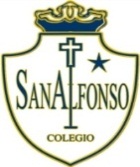 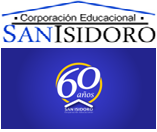 Trabajo individual pedagógicoNivel: Segundos Medios Lenguaje:Leen y desarrollan Guía teórica práctica del Género Narrativo.Historia: Realizar línea del tiempo de los siguientes períodos:Prehistoria        Ed. Antigua        Ed. Media        Ed. Moderna        Ed. Contemporánea         Ed. Espacial.Escribir 5 hitos importante de cada período.Inglés: Buscar y resolver la Sopa de letras.Ed. Física: Presentar en una cartulina las definiciones de:TácticaEstrategiaExplicar 3 ejemplos de cada una de ellas con imagen.Matemática: Desarrollar guía con el paso a paso (desarrollo de los ejercicios) en hojas cuadriculadas (cuadernillo).Tecnología: Completan cuadrosegún lo solicitado en la guía.Artes Visuales:Guía de apoyo, imprimen una foto de rostro completo, con un calco traspasan a hoja de block grande trabajando  técnicas mixtas de relleno.Física: Desarrollar la guía de conceptos MRU.Química: Desarrollar guía de soluciones, características tipos, propiedades, factores, unidades de concentración.Biología: Guía de trabajo Sistema nervioso central, identificar estructuras, impulso nervioso, neurona, entre otras.Página de consulta y acceso a textos escolares en formato digital:www.aprendoenlinea.mineduc.cl